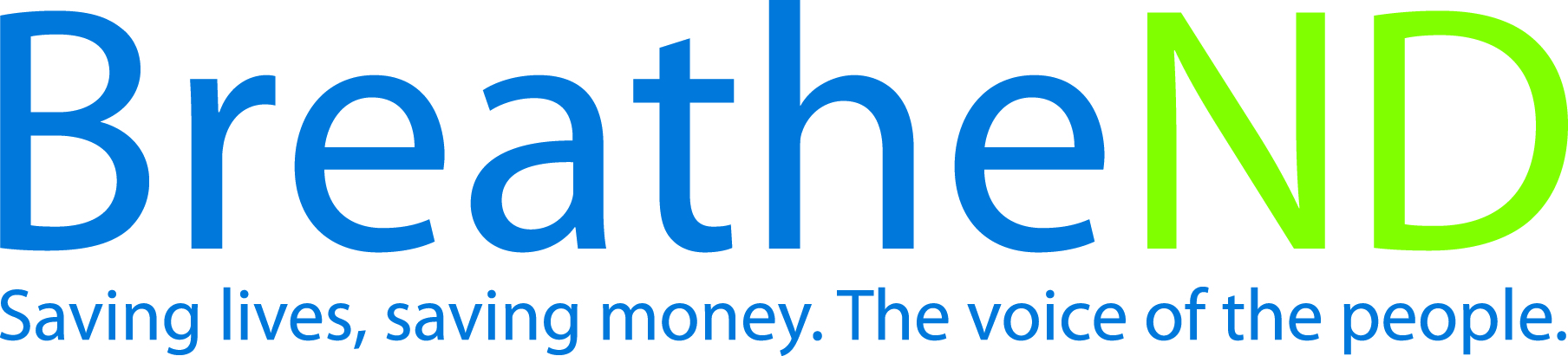 North Dakota Center for Tobacco Prevention and Control Policy State Work Plan 2016–2018 Initiative:  Sustainability                                                                                                       Organization                                                                                                                                                  Date Completed      Goal 4: Build Capacity Goal 1: Prevent InitiationGoal 2: Eliminate Secondhand Smoke ExposureGoal 3: Promote Quitting Objective 5:  By June 30, 2018, sustain ND comprehensive tobacco prevention and control program in conformance with current CDC recommendations.  Rationale:  “Evidence-based, statewide tobacco control programs that are comprehensive, sustained and accountable have been shown to reduce smoking rates, tobacco related deaths and diseases caused by smoking” (Best Practices for Comprehensive Tobacco Control Programs, (January 2014, p. 6).Baseline: 2013-2015 Independent Biennial Report by RTI states the ND comprehensive tobacco prevention and control program is in conformance with the current CDC Best Practices for Tobacco Prevention programs.  Evaluation:  ND Comprehensive tobacco prevention and control program based on current CDC Best Practices for Tobacco Prevention meets current CDC Best Practices for Tobacco Prevention programs for 2015-2017. Lead: ND Center for Tobacco Prevention and Control PolicyStrategies: 1. Modify the comprehensive evidence-based tobacco prevention and control program’s state plan based on the independent biennial evaluation recommendations. Review and discuss recommendation with independent evaluator.  Develop objectives, strategies and activities to address the recommendationsIncorporate changes into the state plan 2. Advocate and communicate regularly with Governor, Health Officer, legislative body, and partners regarding progress and outcomes   of program.Contacts madeIndependent biennial evaluation report delivered to Governor and Health Officer 3. Partners and local public health reinvigorate and mobilize local grassroots coalitions and recruit new local/statewide partners. Increased number of coalition membersRecords of coalition meetings 4. Communicate outcomes, the need for continual funding in light of new and emerging tobacco products/issues and the consequences of not continuing a comprehensive program.Added to media planAdded to public education strategiesAdded to policy maker and leadership communicationsAdded to appropriate surveys being conducted 5. Build, practice and strengthen skills in mobilizing partners and effectively communicating with decision makers about policy change at grassroots to support and reinforce “Saving Lives, Saving Money” in communities or at the state level and to effectively counter pro-tobacco influences.  Trainings offeredTrainings attended with practice opportunities for communication skillsSelf-evaluation reports improvementSurveys of public and policy makers report supportReports of countering pro-tobacco influences documented        6. Examine and modify the comprehensive evidence-based tobacco prevention and control program’s state plan using The Guide to Community Preventive Services. Review and discuss recommendations with independent evaluatorDevelop objectives, strategies and activities to address the recommendationsIncorporate changes into the State Plan